FOR IMMEDIATE RELEASENOVEMBER 28, 2022TEENAGE DISASTER UNVEILS CREEPEDGY HUMBOLDT COUNTY NATIVE UNLEASHES ATLANTIC RECORDS DEBUT PROJECT, INCLUDING NEW SINGLE “DOUBT” NORTH AMERICAN TOUR WITH SUB URBAN KICKS OFF NOVEMBER 30 IN SAN FRANCISCO, CAINCLUDES STOPS AT LA’S TROUBADOUR AND NY’S GRAMERCY THEATRECREEP IS AVAILABLE EVERYWHERE NOWLISTEN HERE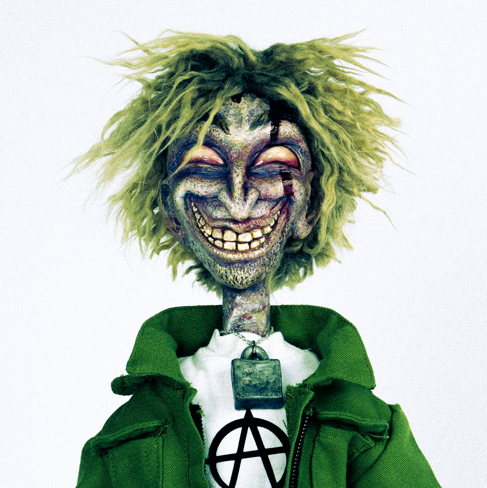 DOWNLOAD ARTWORK HEREThe dark and edgy Teenage Disaster has released his Atlantic Records debut project, CREEP – available now at all DSPs and streaming services HERE.Teenage Disaster’s CREEP includes new single “Doubt,” alongside “RELOAD (feat. Afourteen),” “MASK (feat. BLCKK),” “MANHUNT (feat. Jasiah)” and several other singles released earlier this year. The edgy Humboldt County native artist and producer is a new artist at Atlantic Records, which was announced exclusively on Rolling Stone HERE, and will be kicking off an electric tour across North America with Sub Urban on November 30th in San Francisco, CA. For complete details and ticket information, please visit https://www.teenagedisaster.com/.CREEP – TEENAGE DISASTERMURDER (KILL SHIT)Takes 2 To Kill MeExit StrategyChop ChopSTFU RELOAD (feat. Afourteen)MANHUNT (feat. Jasiah)MASK (feat. BLCKK)Drive AloneI Hate Me TooShitlistDoubtMissing PersonsTEENAGE DISASTER TOUR 2022NOVEMBER30 – San Francisco, CA – Rickshaw StopDECEMBER1 – Santa Ana, CA – The Observatory2 – West Hollywood, CA – Troubadour5 – Denver, CO – Larimer Lounge7 – Dallas, TX – Trees8 – Houston, TX – White Oak Music Hall10 – Atlanta, GA – The Masquerade – Purgatory12 – Washington, DC – Union Stage13 – New York, NY – Gramercy Theatre14 – Philadelphia, PA – The Foundry16 – Boston, MA – Brighton Music Hall17 – Asbury Park, NJ – House of Independents19 – Columbus, OH – A&R Music Bar21 – Chicago, IL – Lincoln HallABOUT TEENAGE DISASTERHumboldt County native, Thorne Baker, better known as Teenage Disaster, builds his sound from the perspective of threatening characters, which stems from growing up in a home full of horror film paraphernalia. He became captivated with horror and his latest project, CREEP, is highly visual with artwork and animations that he created himself.  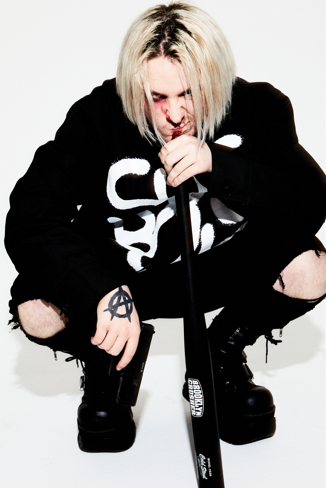 DOWNLOAD PRESS PHOTO HERECREDIT: JIMMY FONTAINECONNECT WITH TEENAGE DISASTERINSTAGRAM | TIKTOK | TWITTER | OFFICIAL WEBSITECONTACTJessica Nall // Jessica.Nall@atlanticrecords.com 